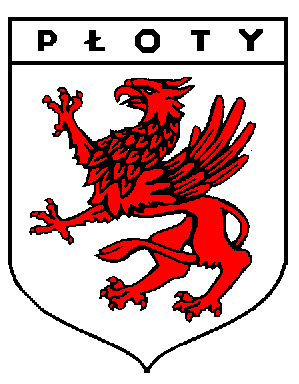 Burmistrz Płotówogłasza I przetarg ustny nieograniczony na sprzedażprzysługującego Gminie Płoty prawa użytkowania wieczystego nieruchomości gruntowej oraz prawa własności budynków wzniesionych na tej nieruchomości, położonej w obrębie 0017 Mechowo, gm. Płoty, oznaczonej w ewidencji gruntów i budynków, jako działka nr 121/10 o pow.
0,1447 ha, zapisanej w KW SZ1G/00036129/2.Prawo użytkowania wieczystego ustanowione jest do dnia: 27.10.2099 r.Przeznaczenie nieruchomości: Brak PZP, w Studium: zabudowa mieszkaniowa jednorodzinna z funkcjami uzupełniającymi.Przetarg zostanie przeprowadzony w dniu 07 czerwca 2018 r. od godz. 11.00 w Sali Konferencyjnej Urzędu Miejskiego 
w Płotach, plac Konstytucji 3 Maja 1.Cena wywoławcza nieruchomości: 15.000,00 zł. , w tym wartość budynków: 0 zł ( z uwagi na zły stan techniczny).Wadium: 1.500.00 zł.Do przetargu mogą przystąpić osoby fizyczne i prawne. Cudzoziemcy na zasadach określonych w ustawie z dnia 24 marca 
1920 r. o nabywaniu nieruchomości przez cudzoziemców (Dz.U z 2017 r., poz. 2278). Warunkiem udziału w przetargu jest wniesienie wadium oraz okazanie Komisji Przetargowej przed otwarciem przetargu: a) Dowodu wniesienia wadium. b) W przypadku osób fizycznych osobiste stawiennictwo w dniu przetargu z dowodem tożsamości lub reprezentowanie przez pełnomocnika na podstawie pełnomocnictwa sporządzonego notarialnie. c) W przypadku osób prawnych i jednostek nieposiadających osobowości prawnej a podlegających wpisom do rejestrów – aktualnego wypisu z rejestru, właściwych pełnomocnictw sporządzonych notarialnie, dowodów tożsamości osób reprezentujących podmiot (aktualność wypisu z rejestru winna być sporządzona w sądzie – w okresie 3 miesięcy przed datą przetargu). d) Obecność obojga małżonków lub jednego z nich, nabywającego nieruchomość do wspólnego majątku, posiadającego pełnomocnictwo (zgodę) współmałżonka z potwierdzonym poświadczeniem podpisu, na nabycie nieruchomości i zaciągnięcie zobowiązań z tego tytułu. e) W przypadku cudzoziemców niebędących obywatelami lub przedsiębiorcami państw członkowskich EOG – przyrzeczenia zezwolenia na nabycie nieruchomości (promesy).Wadium może być wniesione w pieniądzu, obligacjach Skarbu Państwa lub papierach wartościowych dopuszczonych do obrotu publicznego. Wadium należy wnieść najpóźniej do dnia 01 czerwca 2018 r. na konto Urzędu Miejskiego w Płotach - nr konta: BS Gryfice f. Płoty – 53 9376 0001 2009 0030 1934 0004. Za datę wniesienia wadium uważa się datę jego wpływu na rachunek Urzędu Miejskiego 
w Płotach. Wadium wpłacone przez osobę, która wygra przetarg zostanie zaliczone na poczet ceny nieruchomości. Wadium przepada na rzecz sprzedającego, jeżeli wygrywający przetarg uchyli się od zawarcia umowy notarialnej. Wygrywający przetarg zostanie powiadomiony w ciągu 21 dni od dnia rozstrzygnięcia przetargu o miejscu i terminie zawarcia umowy sprzedaży. Zwrot wadium osobom, które nie wygrają przetargu, nastąpi najpóźniej w ciągu trzech dni od dnia przetargu. Osoby, którym przysługuje prawo do rekompensaty z tytułu pozostawienia nieruchomości poza obecnymi granicami Rzeczypospolitej Polskiej w wyniku wypędzenia z byłego Terytorium Rzeczypospolitej Polskiej lub jego opuszczenia w związku z wojną rozpoczętą w 1939 r. zwalnia się z obowiązku wniesienia wadium w wyznaczonym w ogłoszeniu terminie, jeżeli zgłoszą uczestnictwo w przetargu, przedstawią oryginał zaświadczenia lub decyzji potwierdzającej prawo zaliczenia wartości nieruchomości pozostawionych poza granicami państwa polskiego oraz złożą pisemne zobowiązanie do uiszczenia kwoty równej wysokości wadium ustalonego w razie uchylenia się od zawarcia umowy. Przetarg jest ważny, jeżeli przynajmniej jeden uczestnik zaoferuje, co najmniej jedno postąpienie (z tym, że postąpienie nie może wynosić mniej niż 1 % ceny wywoławczej, z zaokrągleniem w górę do pełnych dziesiątek złotych) powyżej ceny wywoławczej. Wysokość postąpienia ustalają uczestnicy przetargu. Nieruchomość nie jest obciążona żadnymi prawami rzeczowymi, prawami osób trzecich, hipotekami ani zobowiązaniami, nie jest położona na obszarze objętym uchwałą 
o rewitalizacji lub Specjalnej Strefy o rewitalizacji i nie jest objęta uproszczonym planem urządzenia lasu oraz decyzją starosty, o której mowa 
w art. 19 ust. 3 Ustawy o lasach (Dz.U. z 2017 r. poz. 788 ze zm.).Koszty związane z zawarciem umowy notarialnej i opłaty sądowej ponosi strona kupująca. Nabywca przejmuje nieruchomości 
w stanie istniejącym oraz ustala granice nieruchomości na własny koszt. Nieruchomości zostały ujęte w wykazie nr PUN/1/2018 
z dnia 06 lutego 2018 r. Termin do złożenia wniosku przez osoby, którym przysługuje pierwszeństwo w nabyciu nieruchomości na podstawie art. 34 ust. 1 pkt 1 i 2 ustawy o gospodarce nieruchomościami upłynął z dniem 21 marca 2018 r.  Oględzin nieruchomości można dokonać w dniu 29 maja 2018 r. po wcześniejszym uzgodnieniu z tut. Urzędem, pokój nr 22, tel. (91) 38 51 415 w. 22, e-mail: nieruchomosci@ploty.pl. Gmina Płoty sprzedaje nieruchomości na podstawie danych z ewidencji gruntów i budynków. Kupującemu po nabyciu nie przysługuje roszczenie wobec sprzedającego z tytułu ewentualnej różnicy w powierzchni nieruchomości. Sprzedaż prawa użytkowania wieczystego oraz własności budynków wzniesionych na tej nieruchomości podlega zwolnieniu z opodatkowania podatkiem VAT na podst. art. 43 ust. 1 pkt 10 w związku 
z art. 29a ust. 8 ustawy z dnia 11 marca 2004 r. o podatku od towarów i usług (Dz.U. z 2017 r. poz. 1221 ze zm.)Termin zagospodarowania nieruchomości: 1 (jeden) rok licząc od dnia podpisania umowy notarialnej. Przed przystąpieniem do przetargu należy zapoznać się z warunkami przetargu oraz dokumentacją dotyczącą nieruchomości. Dodatkowe informacje można uzyskać w siedzibie Urzędu Miejskiego w Płotach, pokój nr 22, tel. (91) 38 51 415  w. 22, e-mail: nieruchomosci@ploty.pl. Tekst niniejszego ogłoszenia opublikowany został na stronie: www.ploty.pl, www.bip.ploty.pl w zakładce Informacje – Gospodarka Nieruchomościami oraz umieszczony na tablicy ogłoszeń tut. Urzędu, tablicy ogłoszeń przy ul. Jedności Narodowej w Płotach oraz tablicy ogłoszeń Sołectwa Mechowo.Burmistrz Płotów zastrzega sobie prawo odwołania przetargu lub jego unieważnienia.													         Burmistrz Płotów  mgr inż. Marian MalińskiPłoty, dnia 16 kwietnia 2018 r.